Berufsfachschule BaselSearch results for "Beliebteste CDs"Author / TitlePlace, Editor, YearMedientypCall number / AvailabilityNumber of loans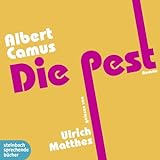 Camus, Albert 1913-1960Die Pest : RomanO.O. : Steinbach sprechende Bücher, 2013CDCAMUavailable4